En el siguiente cuadro debe colocar la información correspondiente a carreras propias.En el siguiente cuadro debe colocar la información correspondiente a las carreras en proceso de creación.Por medio del presente formulario, se hace constar que los datos antes suministrados corresponden a la capacidad de admisión de esta Unidad Académica, de conformidad con los criterios, indicadores y variables dispuestas por medio de la Circular VD-16-2023.Firma Dirección o Decanatura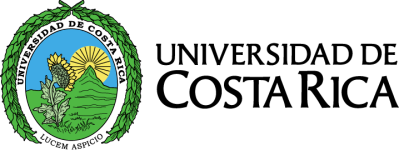 OFERTA ACADÉMICA PARA INGRESO A LA UNIVERSIDAD DE COSTA RICAEN EL AÑO 2024Código de carreraNombre de carreraSede o RecintoCupos paraAdmisiónOrdinariaCupos paraAdmisiónDiferidaCupos totales para traslado de carreraCupos por convenio para Colegios UniversitariosCódigo de carreraNombre de carreraSede o RecintoCupos paraAdmisiónOrdinariaCupos paraAdmisiónDiferidaCupos totales para traslado de carreraCupos por convenio para Colegios Universitarios